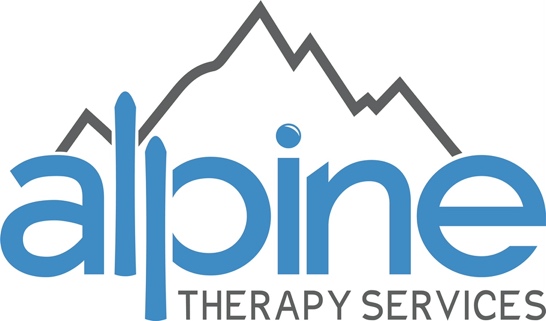 DME/Transportation ResourcesMedicare Coverage: https://www.colorado.gov/pacific/hcpf/durable-medical-equipmentCompanyPhoneWeb AddressMajor Medical(303)-654-0720https://www.majormed.com/Advanced Medical Solutions(800)-248-2229https://www.amsdme.com/Mountain View Medical Supply(800)-873-7121https://mvmsinc.com/Assistance League of Denver(720)-638-3650https://www.assistanceleague.org/denver/Independently Yours Medical Supplies(303)-840-4444https://independentlyyours.org/RTD/Access-A-Rode/Senior Ride(303)-299-6000https://www.rtd-denver.com/services/access-a-ride